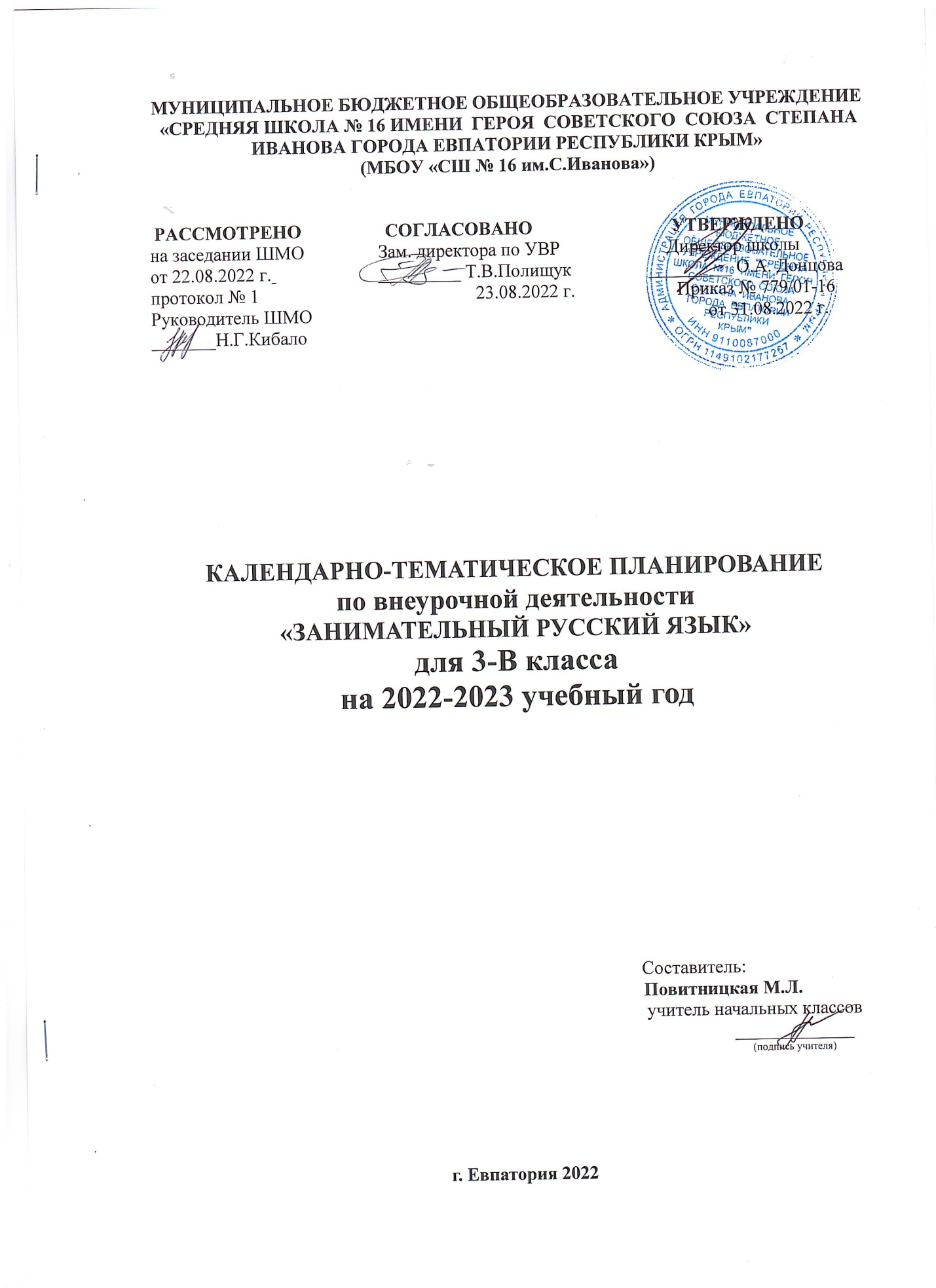 № п/п№ п/пДатаДатаТема занятияпланфактпланфактТема занятия106.09Да здравствует русский язык! 213.09Вежливые слова. 320.09Поговорки и пословицы.  427.09Игротека. 504.10Запоминаем словарные слова. 611.10Растения во фразеологизмах. 718.10Животные во фразеологизмах. 825.10Игротека. 908.11Я не поэт, я только учусь… 1015.11Как Морфология порядок навела. 1122.11Игры с пословицами. 1229.11Игротека. 1306.12И снова животные во фразеологизмах.1413.12Кое-что о местоимении.  1520.12Познакомимся поближе с наречием и числительным. 1627.12Игротека. 1710.01Состав слова. Основа слова. Формы слова. 1817.01Про корень и окончание.  1924.01Про суффикс и приставку. 2031.01Игротека. 2107.02Непроизносимые согласные. 2214.02Учимся различать приставку и предлог. 2321.02Учимся писать не с глаголами. 2428.02Игротека. 2507.03Имена существительные с шипящим звуком на конце. 2614.03Его величество Ударение! 2728.03Поговорим о падежах. 2804.04Игротека. 2911.04Сложные слова. 3018.04От архаизмов до неологизмов. 3125.04По страницам энциклопедий. 3202.05Игротека. 3316.05Повторяем… 3423.05Готовимся к конкурсу «Русский медвежонок». 